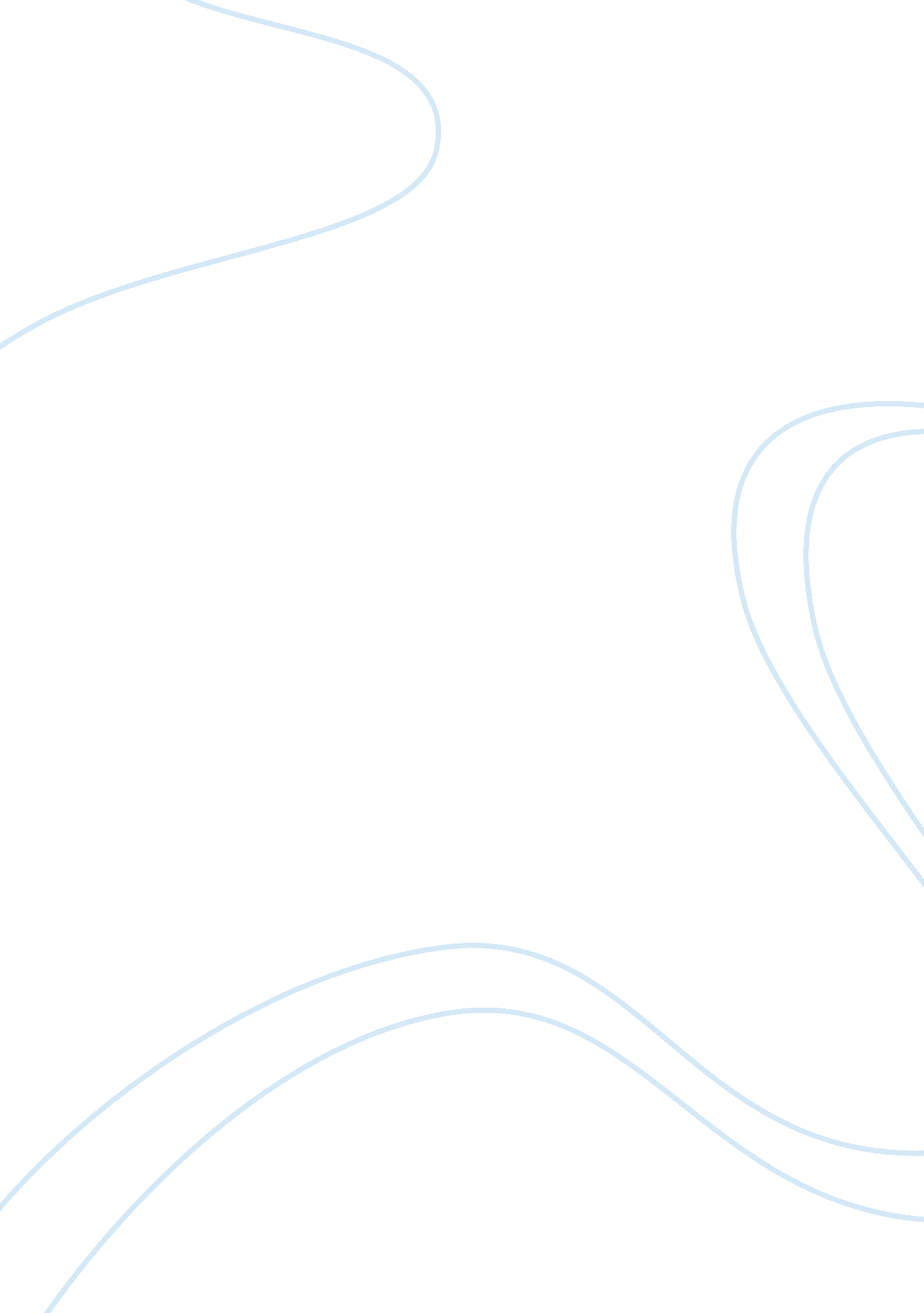 Gun control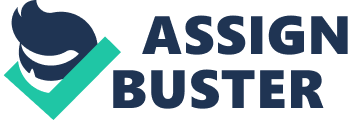 ﻿Gun Control 
Background 
The plea for firmer gun control guidelines is a necessity in our civilization today (Carter 13). Guns are the chief foundations of violence in the United States currently (Goss 12). Guns are easily obtained for any reason, by any person. United States is one of the easiest nations in which to acquire guns (Gold 12-27). In 24 states, any individual who is 18 or elder can stroll into a store, fill out paperwork, and leave with a gun (Carter 23). It is estimated that around 211 million firearms are in circulation, of these, 70 millions are pistols. Subsequently, one out of every two families has a gun (Goss 27-35). Gun violence happens in our roads, institutional backyards, and work dwellings. 
Strict laws should be conceded, necessitating gun holders to be certified in the similar way car motorists are certified. Earning a license should entail a background checks, fingerprinting, and firearm safety teaching (Gold 49). Guns acquisitions should be limited to one month. Rigid consequences should be passed for stealing a gun. Gun traders should also be accredited, and obligated to pay an annual fee to run the gun business. 
People believe having a gun in the home makes the home a safe place. In contrast, scholars argue guns at home are five times more probable to murder a resident of the family than a burglar to the home. People say they are scared everybody has a gun, so they purchase one for themselves, for defense (Goss 54). 
The project 
It is intended to engage civilians to assist in the usage and control of firearms, especially to safeguard the minds of children, who experience gun violence at tender ages, and have no support. In some areas, many of the children assume to die brutally, possibly by a gunshot. United States children do not have the liberty to trust that one day they will be adults. Even though United States is one of the world’s lushest, toughest, ablest nations, the degree of gun violence points it out as not being one of the safest nations to live in (Carter 67). 
In addition, this project intends to shed lights on physical and emotional consequences of gun violence, suffered by the affected individuals and their families. Coming up with enhancement programs is one of its goals, programs which will synthesize voluntary spending time with victims of gun violence, and their families, in order to gain an insight of the well rounded consequences suffered by the whole community at large (Goss 71). 
Community Support 
Gun violence control will require community support (Gold 53). Developing young people skills and minds, and providing them an opportunity to actively live and participate in violence free, caring, and supportive society, is one of the aims of this project. 
Outcomes 
Outcomes intended on this research project include: 
Improved quality of life for United States Citizens 
Reduction, and if possible, elimination of gun violence cases 
Encouraging participation of all societal members, to better mound the life of a young child 
Reduction of social anxiety on gun related matters. 
Enhancement of the current services offered to the community to promote a gun free society 
Increased opportunity for the community to participate in enacting regulations related to gun control. 
Work cited 
Carter, Gregg L. Gun Control in the United States: A Reference Handbook. Santa Barbara: ABC-CLIO, 2006. Print. 13-67 
Gold, Susan D. Gun Control. New York: Benchmark Books, 2004. Print. 12-53 
Goss, Kristin A. Disarmed: The Missing Movement for Gun Control in America. Princeton: Princeton University Press, 2010. Print. 12-71 